Prostovoljno delo v društvu Sožitje Murska Sobota  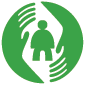 TE ZANIMA PROSTOVOLJNO DELO? NE VEŠ KAKO BI KORISTNO IZKORISTIL POČITNICE, PRI TEM NEKOMU POMAGAL, SE ZRAVEN ŠE ČESA NAUČIL IN PREBIL ČAS V PRIJETNI DRUŽBI?  MORDA JE TOLE NALAŠČ ZATE:»Sožitje« je prostovoljna organizacija s socialno-človekoljubnimi cilji, ki si prizadeva, da bi osebam z motnjami v duševnem razvoju omogočili in zagotovili kakovostno in polno življenje, ki temelji na enakopravnosti in neodvisnosti. Društvo vabi k sodelovanju nove prostovoljce, ki bi v času počitnic spremljali udeležence na seminarje vseživljenjskega učenja. Osebe so dokaj samostojne, vendar potrebujejo spremstvo na ta srečanja. 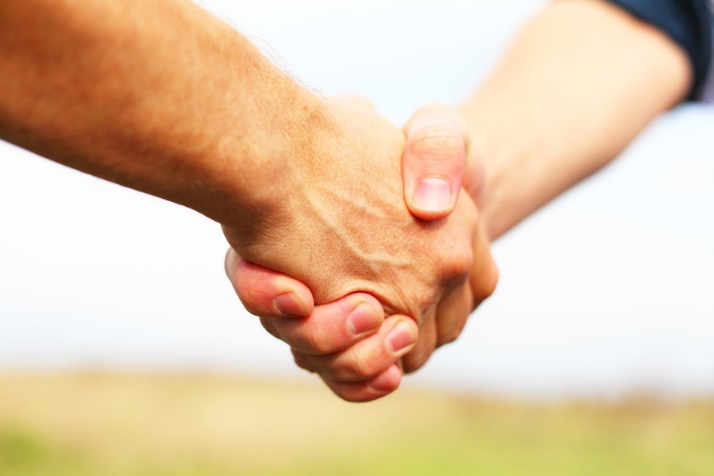 Za prostovoljce Društvo pripravlja uvajalno enodnevno delavnico 6. aprila 2019. Prijavite pa se lahko tudi kadarkoli kasneje.Več informacij in prijave zbira Jana Bučar.http://www.sozitje-murskasobota.si/http://www.zveza-sozitje.si/